ҠАРАР                                                                                                  РЕШЕНИЕ20 июнь 2023 й                                № 63-4                                 20 июня 2023 гОб утверждении Положения о порядке индексации денежного содержания лиц, замещающих муниципальные должности, муниципальных служащих, а также заработной платы работников, исполняющих обязанности по техническому обеспечению деятельности органов местного самоуправления муниципального образования сельское поселение      В целях соблюдения мер, обеспечивающих повышение уровня реального содержания заработной платы, оплата которых обеспечивается за счет средств бюджета сельского поселение сельсовет муниципального района Благовещенский район Республики Башкортостан и средств, поступающих в виде субсидий из бюджета Республики Башкортостан на обеспечение государственных полномочий, переданных в установленном порядке, руководствуясь  ст.130, 134 Трудового кодекса Российской Федерации, Бюджетным кодек Российской Федерации, и Уставом муниципального образования, Совет сельского поселения Октябрьский сельсовет муниципального района Благовещенский район Республики Башкортостан:Решил:      1.Утвердить Положения о порядке индексации денежного содержания лиц, замещающих муниципальные должности, муниципальных служащих, а также заработной платы работников, исполняющих обязанности по техническому обеспечению деятельности органов местного самоуправления муниципального образования сельское поселение (прилагается)      2. Настоящее решение разместить на официальном сайте Администрации сельского поселения Октябрьский сельсовет муниципального района Благовещенский район Республики Башкортостан.       3.Настоящее решение настоящее решение вступает в силу с момента  Глава сельского поселения                                                     А.Н. Коряковвцев                                                                                                     Приложение                                                                                                             к решению Совета                                                                                                            сельского поселения                                                                                                            Октябрьский сельсовет                                                                                                             Муниципального района                                                                                                              Благовещенский район                                                                                                             Республики Башкортостан                                                                                                              от 20.06.2023 №63-4ПОЛОЖЕНИЕО порядке индексации денежного содержания лиц, замещающих муниципальные должности, муниципальных служащих, а также заработной платы работников, исполняющих обязанности по техническому обеспечению деятельности органов местного самоуправления муниципального образования сельское поселение      1.Настоящее Положение о порядке индексации заработной платы (далее Положение) лиц, замещающих муниципальные должности, муниципальных служащих, а также заработной платы работников, исполняющих обязанности по техническому обеспечению деятельности органов местного самоуправления муниципального образования сельское поселение разработано  со ст.130, 134 Трудового кодекса Российской Федерации, в целях соблюдения  мер, обеспечивающих повышения уровня реального содержания заработной платы  указанных работников органов местного самоуправления муниципального образования сельское поселение      2.Индексация (увеличение) заработной платы (денежного содержания) осуществляется в соответствии с решением Совета депутатов сельского поселения о бюджете муниципального образования сельское поселение на очередной финансовый год и плановый период.      3. Индексация заработной платы (далее- индексация) обеспечивает повышение уровня реального содержания зарплаты лиц, замещающих муниципальные должности, муниципальных служащих, а также работников, исполняющих обязанности по техническому обеспечению деятельности органов местного самоуправления муниципального образования сельское поселение.      4.Индексация проводится в соответствии с решением Совета депутатов сельского поселения в пределах утвержденных лимитов бюджетных обязательств.      5. Индексация подлежат размеры должностных окладов лиц, замещающих муниципальные должности, муниципальных служащих, а также работников, исполняющих обязанности по техническому обеспечению деятельности органов местного самоуправления муниципального образования сельское поселение.      6. Индексация осуществляется в пределах предусмотренных бюджетных ассигнований в части денежного содержания лиц, замещающих муниципальные должности, денежного содержания муниципальных служащих и заработной платы работников, исполняющих обязанности по техническому обеспечению деятельности органов местного самоуправления муниципального образования сельское поселение.АУЫЛ БИЛӘМӘҺЕ ХАКИМИӘТЕ ОКТЯБРЬСКИЙ АУЫЛ СОВЕТЫМУНИЦИПАЛЬ РАЙОНЫНЫҢБЛАГОВЕЩЕН РАЙОНЫБАШКОРТОСТАН РЕСПУБЛИКАhЫ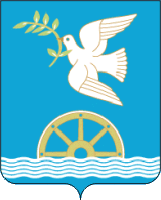 СОВЕТ СЕЛЬСКОГО ПОСЕЛЕНИЯ ОКТЯБРЬСКИЙ СЕЛЬСОВЕТМУНИЦИПАЛЬНОГО РАЙОНА БЛАГОВЕЩЕНСКИЙ РАЙОНРЕСПУБЛИКИ БАШКОРТОСТАН